Мёд и стартапы: приморцам предлагают развивать бизнес с Тайванем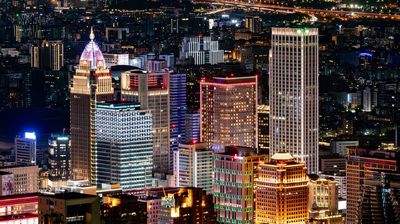 Приморских предпринимателей приглашают развивать бизнес с представителями деловых кругов Тайваня. Зарубежные бизнесмены готовы импортировать продукцию из России, а также экспортировать собственные товары.Как сообщили в Агентстве международного сотрудничества Приморского края, тайваньские компании заинтересованы в импорте из России сельхозпродукции, продукции пищепрома, дикоросов, мёда, морепродуктов, БАДов, алмазов и др. К поставкам в Россию предлагается оборудование для предприятий пищевой промышленности и общественного питания, компьютеры и комплектующие, упаковочную продукцию, инструменты, медицинское оборудование, светодиодную продукцию, самоходные роботы, электродвигатели, снаряжение для рыбалки, биодобавки, пробиотики, пищевые добавки, корма для животных. Кроме того, тайваньские предприниматели предлагают широкий спектр сотрудничества в сфере новых и высоких информационных технологий, НИОКР и стартапов, а также конгрессно-выставочной деятельности, консалтинга и услуг. Подробнее ознакомиться с предложениями предпринимателей Тайваня можно по ссылке. Там же размещены их контакты и другая необходимая информация. Получить более подробные данные можно в Инвестиционном агентстве Приморья по номеру телефона 88005003525.